制作简单的托里拆利实验装置实验内容用树脂的管子制作托里拆利实验装置，因为管子粗大，从远处也可以清楚地观察到。为了便于操作，采用把水银从上面加入、从底下排出的方式。所需材料树脂管（内径9mm、外径15mm大小的管子，长度90～100cm）1根，适当大小的塑料容器（直径3～5cm）。PC材料的六角螺栓（螺纹部粗8cm，长20mm）2个。粘接剂：用于塑料，橡胶密封圈或O型圈（内径8mm）2个。厨房用的量杯（200～250ml）1个（PC树脂等透明的硬质塑料产品，尽可能选壁厚的产品，这样可以拿得住），水银1500～2000g（500g瓶×3～4个）。实验方法【装置的制作方法】1．树脂管的两端用螺栓粘住。要注意有的粘接剂不能粘接树脂或PC材料。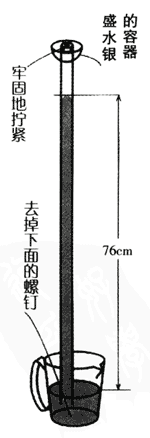 2．在塑料容器上打一个洞，孔径和管子的外径要相等，然后与管子的一端粘接，作为盛水银用的容器。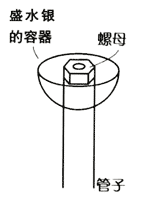 3．锯掉一根PC六角螺栓的螺纹部（10mm左右）。4．步骤3的PC六角螺栓粘接到厨房用的量杯底，螺纹部朝上。要注意选择粘接剂可以粘接的材质的杯子。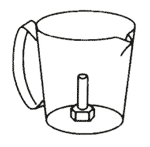 5．步骤4的PC六角螺栓和另一个螺栓上，粘上橡胶密封圈。【实验】1．将管子拧到计量杯内的螺栓上，上部固定在架台（试管架）上。2．从管子的上方用漏斗将水银轻轻地倒入管中。3．水银一直加到接近管子上端的螺栓，慢慢地拧紧螺栓。此时，水银会从螺纹的空隙处溢出，不用去理会，溢出的水银会流到盛水银的容器中。4．剩下的水银全部倒入下面的计量杯中。5，松开架台的夹子，从上观察管子全体，同时逆时针转动管子，把它从下面的螺栓拧出。水银柱从液面起76cm处会停下来。延伸利用其他的管子（如玻璃管），一端插入到水银中，另一端与真空泵连接抽气，在同样的高度水银会静止不动。如果用手动式真空泵让学生亲自动手。效果会更好。也可以用在管内加活性碳、用液态氮或酒精、干冰冷却来吸附管内的空气方法，达到真空。不管用什么方法，都是要确认水银柱上部是真空状态。10cm长度的树脂管子制作同样的实验装置，把装置全部放入到玻璃钟罩或真空干燥玻璃器皿中，抽真空的话，即使仅10cm的水银柱，也会明显观察到下降现象。注意事项水银是有毒和污染环境的物质。使用时要充分注意。实验以演示为主，最好别让学生动手。树脂材料能被有机溶剂溶解，如果将酒精和乙醚等注入到管子中会引起材料的龟裂，管子有断裂的危险。